ORGANIZATOR
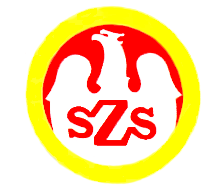 Komunikat z zawodów sportowychNazwa zawodów    Miejsce i data    Godz.  8:40- weryfikacja dokumentów, odprawa opiekunów, losowanieGodz.  9:10- rozpoczęcie zawodówGodz.  15:00  - zakończenie zawodówZespoły startujące pełna nazwa– kolejność wylosowanych miejsc:Zespoły startujące pełna nazwa– kolejność wylosowanych miejsc:1234 5 6Lp.KNazwa szkołyNazwa szkołyNazwa szkołyWynik 11-622-533-446-455-361-272-683-194-5106-5111-4122-3133-6144-2155-1SzkołaSzkoła1123456koszePunkty Miejsce